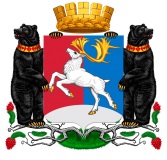 Камчатский крайАдминистрация городского округа «поселок Палана»ПОСТАНОВЛЕНИЕ10.06.2016г. N 105П О С Т А Н О В Л Я Ю:1.Внести в раздел № 2 «Местонахождение спортивных площадок по сдаче нормативов всероссийского Физкультурно-спортивного Комплекса «Готов к труду и обороне» (ГТО)» в городском округе «поселок Палана» изменение, изложив его в следующей редакции»:										                       «													.».		2. Настоящее постановление вступает в силу после его официального опубликования (обнародования).Глава городского округа «поселок Палана»                                                М.А. ТихоновО внесении изменений в приложение № 2 к постановление Администрации городского округа «поселок Палана» от 28.09.2015 «О наделении МАУ «Центр культуры и досуга городского округа «поселок Палана»   полномочиями Центра тестирования ГТО в городском округе «поселок Палана»        № п/пПлощадки по сдаче нормативов ГТОМестонахождение спортивных площадокМАУ «Центр культуры и досуга городского округа «поселок Палана»пгт. Палана, ул. Поротова, дом 31МКОУ «СОШ № 1 пгт Палана»пгт. Палана, ул. Поротова, дом 19Лыжная трасса КГБУДО «ДЮСШ Палана»пгт. Палана, ул.  имени 50-летия Камчатского комсомола, д.1